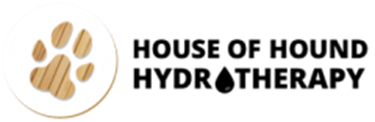 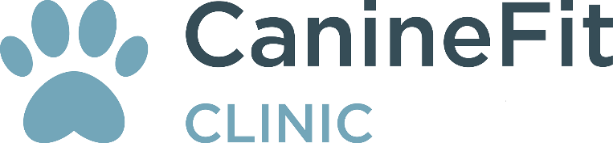 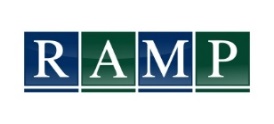 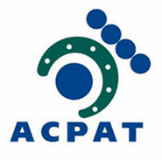   				House of Hound HydrotherapyUnit 11D Nortonthorpe Mills Scissett, HD8 9LA01484 972082/07377335475www.houseofhoundhydrotherapy.co.ukThis Client has been referred for hydrotherapy/physiotherapy OR has requested a session Client Details Patient Details Vet Details Please could you return this form via email to info@houseofhoundhydrotherapy.co.uk or Fax 01484 900437 To the best of my knowledge there is no reason why this patient cannot partake in hydrotherapy delivered by a qualified NARCH Hydrotherapist and/or Physiotherapy facilitated by an ACPAT Chartered Physiotherapist.Signed: _______________________		Print Name________________________Please include any relevant medical History as an attachment or a summary in the boxMany ThanksVictoria Bowen, BA (Hons) Dip PS, RCH , Lead Hydrotherapist 	Lisa Emerson, MCSP, HCPC, PG. Dip, ACPAT CAT A Name: Address:Contact details: Email:  Telephone: Name: Age: Breed: Gender: Insured: Y/NInsured: Y/NInsurance Details: Insurance Details: Presenting Problem:Presenting Problem:Presenting Problem:Presenting Problem:Practice Name:  Practice Name:  Practice Address:Telephone:Email: 